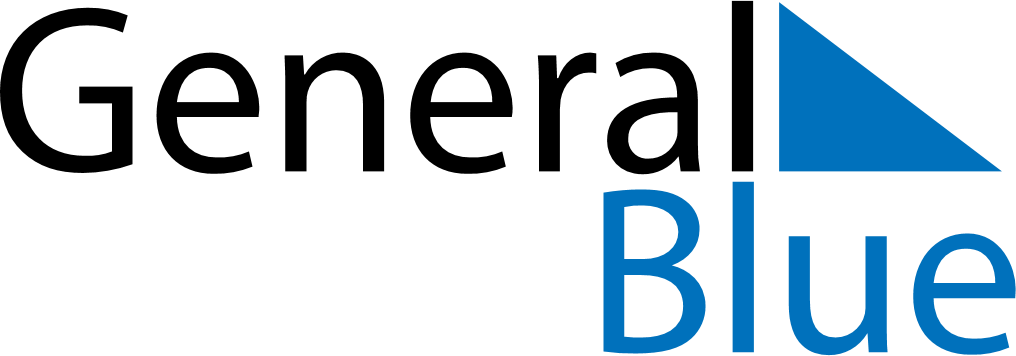 July 2024July 2024July 2024July 2024July 2024July 2024Krokom, Jaemtland, SwedenKrokom, Jaemtland, SwedenKrokom, Jaemtland, SwedenKrokom, Jaemtland, SwedenKrokom, Jaemtland, SwedenKrokom, Jaemtland, SwedenSunday Monday Tuesday Wednesday Thursday Friday Saturday 1 2 3 4 5 6 Sunrise: 2:57 AM Sunset: 11:14 PM Daylight: 20 hours and 16 minutes. Sunrise: 2:59 AM Sunset: 11:13 PM Daylight: 20 hours and 13 minutes. Sunrise: 3:01 AM Sunset: 11:11 PM Daylight: 20 hours and 10 minutes. Sunrise: 3:03 AM Sunset: 11:10 PM Daylight: 20 hours and 7 minutes. Sunrise: 3:04 AM Sunset: 11:08 PM Daylight: 20 hours and 3 minutes. Sunrise: 3:07 AM Sunset: 11:06 PM Daylight: 19 hours and 59 minutes. 7 8 9 10 11 12 13 Sunrise: 3:09 AM Sunset: 11:05 PM Daylight: 19 hours and 56 minutes. Sunrise: 3:11 AM Sunset: 11:03 PM Daylight: 19 hours and 51 minutes. Sunrise: 3:13 AM Sunset: 11:01 PM Daylight: 19 hours and 47 minutes. Sunrise: 3:16 AM Sunset: 10:59 PM Daylight: 19 hours and 43 minutes. Sunrise: 3:18 AM Sunset: 10:57 PM Daylight: 19 hours and 38 minutes. Sunrise: 3:20 AM Sunset: 10:54 PM Daylight: 19 hours and 33 minutes. Sunrise: 3:23 AM Sunset: 10:52 PM Daylight: 19 hours and 29 minutes. 14 15 16 17 18 19 20 Sunrise: 3:26 AM Sunset: 10:50 PM Daylight: 19 hours and 24 minutes. Sunrise: 3:28 AM Sunset: 10:47 PM Daylight: 19 hours and 19 minutes. Sunrise: 3:31 AM Sunset: 10:45 PM Daylight: 19 hours and 13 minutes. Sunrise: 3:34 AM Sunset: 10:42 PM Daylight: 19 hours and 8 minutes. Sunrise: 3:36 AM Sunset: 10:40 PM Daylight: 19 hours and 3 minutes. Sunrise: 3:39 AM Sunset: 10:37 PM Daylight: 18 hours and 57 minutes. Sunrise: 3:42 AM Sunset: 10:34 PM Daylight: 18 hours and 52 minutes. 21 22 23 24 25 26 27 Sunrise: 3:45 AM Sunset: 10:31 PM Daylight: 18 hours and 46 minutes. Sunrise: 3:48 AM Sunset: 10:29 PM Daylight: 18 hours and 41 minutes. Sunrise: 3:51 AM Sunset: 10:26 PM Daylight: 18 hours and 35 minutes. Sunrise: 3:53 AM Sunset: 10:23 PM Daylight: 18 hours and 29 minutes. Sunrise: 3:56 AM Sunset: 10:20 PM Daylight: 18 hours and 23 minutes. Sunrise: 3:59 AM Sunset: 10:17 PM Daylight: 18 hours and 17 minutes. Sunrise: 4:02 AM Sunset: 10:14 PM Daylight: 18 hours and 11 minutes. 28 29 30 31 Sunrise: 4:05 AM Sunset: 10:11 PM Daylight: 18 hours and 5 minutes. Sunrise: 4:08 AM Sunset: 10:08 PM Daylight: 17 hours and 59 minutes. Sunrise: 4:11 AM Sunset: 10:05 PM Daylight: 17 hours and 53 minutes. Sunrise: 4:14 AM Sunset: 10:02 PM Daylight: 17 hours and 47 minutes. 